БУНКЕР @ СИНГАПУРGO GREEN.ЦЕЛЬЮ ДАННОЙ ПРЕЗЕНТАЦИИ ЯВЛЯЕТСЯ НЕ СТОЛЬКО ПОКАЗАТЬ «КАК ИМЕННО ОБСТОЯТ ДЕЛА В БУНКЕРНОЙ ОТРАСЛИ СИНГАПУР», А СКОРЕЕ ОБЪЯСНИТЬ ПРИЧИНЫ КАК СИНГАПУР СТАЛ КРУАНЕЙШИМ В МИРЕ БУНКЕРНЫМ ХАБОМ И В КАКОМ НАПРАВЛЕНИИ  ДВИЖЕТСЯ ЭТА ОТРАСЛЬ СЕЙЧАС. СЛАЙД 1. ТИТУЛЬНЫЙСЛАЙД 2. СИНГАПУР – ВЕСЬМА ТИТУЛОВАННЫЙ БУНКЕРНЫЙ ХАБ. ИСТОРИЯ БУНКЕРНОГО БИЗНЕСА В ЭТОМ ПОРТУ-ГОСУДАРСТВЕ УХОДИТ КОРНЯМИ В КОЛОНИАЛЬНУЮ ЭПОХУ, КОНДА ТОРГОВЫЕ ПРЕДСТАВИТЕЛИ ОСТ-ИНДСКОЙ ТОРГОВОЙ КОМПАНИИ НАСТОЯТЕЛЬНО СПРАШИВАЛИ КАПИТАНОВ СУДОВ, СЛЕДУЮЩИХ МАЛАККСКИМ ПРОЛИВОМ, НЕ УГОДНО ЛИ ИМ ВОСПОЛЬЗОВАТЬСЯ УГЛЕМ ЕЕ ВЕЛИЧЕСТВА ДЛЯ ПОПОЛНЕНИЯ ПРИПАСОВ.НАДО ОТДАТАТЬ ДОЛЖНОЕ ТОЙ НАПОРИСТОСТИ И НАСТОЙЧИВОСТИ, С КАКОЙ РАЗВИВАЛАСЬ БУНКЕРНАЯ ОТРАСЛЬ ЗА ПОСЛЕДНИЕ 50 ЛЕТ И ПЛОДЫ ЭТОГО ТВОРЧЕСКОГО ПРОЦЕССА МЫ КРАТКО ОБСУДИМ НА ДВУХ СЛЕДУЮЩИХ СЛАЙДАХ. ОДНАКО, НЕСМОТРЯ НА КОЛОСАЛЬНУЮ РАБОТУ, ПРОДЕЛАННУЮ УЧАСТНИКА РЫНКА И РЕГУЛЯТОРАМИ ЗА ЭТИ ДЕСЯТИЛЕТИЯ, МОЖНО С УВЕРЕННОСТЬЮ СКЗАТЬ ЧТО ЭРА ОБЫЧНОГО БУНКЕРА ЗАВЕРШИЛАСЬ В 2017 Г.СЛАЙД 3. НА МОЙ ВЗГЛЯД, МАРКЕРОМ РЫНКА МОЖНО СЧИТАТЬ ПОСЛЕДНЕЕ 10-ЛЕТИЕ, ГДЕ НЕСМОТРЯ НА ДВА ГЛОБАЛЬНЫХ КРИЗИСА В ФИНАНСОВОМ СЕКТОРЕ И НА РЫНКЕ ЭНЕРГОНОСИТЕЛЕЙ (А ЕСЛИ СМОТРЕТЬ ШИРЕ, ТО НАДО ПРИНЯТЬ ВО ВНИМАНИЕ НЕПРЕКРАЩАЮЩИЙСЯ КРИЗИС В ШИПИНГОВОЙ ОТРАСЛИ!!), СИНГАПУРУ УДАЕТСЯ НЕ НЕЛЬКО УДЕРЖИВАТЬ ПАЛЬМУ ПЕРВЕНСТВА КРУПНЕЙШЕГО БУНКЕРНОГО ХАБА, НО И НАРАЩИВАТЬ ОБЪЕМЫ РЫНКА ДО БЕСПРЕДЕНДЕНТНЫХ 50МЛН Т/ГОД  (СОВОКУПНО ВСЕХ ВИДОВ ТОПЛИВА). КАК ВИДНО ИЗ ГРАФИКОВ НА СЛАЙДЕ, ОТ НАБЛЮДАЕТСЯ ПО ВСЕМ ПОКАЗАТЕЛЯМ МОРСКИХ СЕКТОРОВ БИЗНЕСА: ГРУЗООБОРОТУ, ТОННАЖУ СУДОЗАХОДОВ, А ТАКЖЕ КОЛ-ВА СУДОВ ПОД ФЛАГОМ СИНГАПУРА.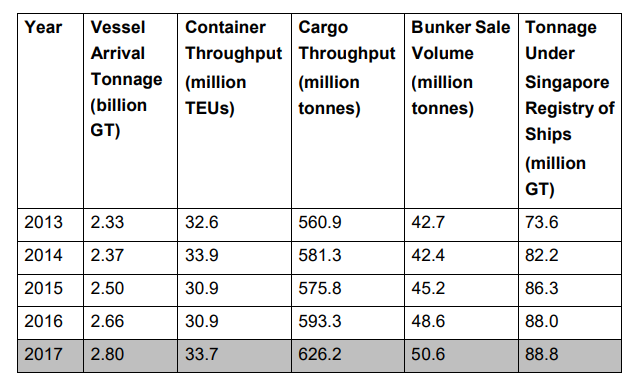 СЛАЙД 4. РОДОБНЫЕ УСПЕХИ ВЫЗЫВАЮТ РЯД ВОПРОСОВ. НАДО ОТМЕТИТЬ, ЧТО В СИНГАПУРЕ НИЧЕГО НЕ ПРОИЗВОДИТСЯ (ЕСЛИ НЕ СЧИТАТЬ СПЕЦИАЛИЗИРОВАННОЙ  СУДОСТРОТЕЛЬНОЙ ВЕРФИ), НИЧЕГО НЕ ПОТРЕБЛЯЕТСЯ, НЕТ ТРАДИЦИОННЫХ, ИЛИ , КАК ПРИНЯТО ГОВОРИТЬ, ГРАДООБРАЗУЮЩИХ, ПРЕДСТРИЯТИЙ. В ЧЕМ ЖЕ ПОДВОХ? ОТВЕТ, КАК НИ СТРАННО, ВЕСЬМА ПРОСТ: УНИКАЛЬНАЯ СИНЕРГИЯ ГЕОГРАФИИ, ГОС АДМИНИСТРИРОВАНИЯ, БИЗНЕС-СООБЩЕСТВА, А ТАКЖЕ РАЗНОГО РОДА ОКОЛО-ГОСУДАРСТВЕННЫХ ФОНДОВ И АССОЦИАЦИЙ.В КРАТЦЕ, СБАЛАНСИРОВАННАЯ КОМБИНАЦИЯ СЛЕДУЮЩИХ ФАКТОРОВ ПРОЛОЖИЛА ДОРОГУ К УСПЕХУ: РАСПОЛОЖЕНИЕНАЛОГОВЫЙ КЛИМАТТЕХНОЛОГИИ/ИННОВАЦИОННАЯ ПОЛИТИКАСПЕЦИАЛИСТЫГОС ПОДДЕРЖКАМАКС ПРОЗРАЧНОСТЬ ПРОЦЕССОВ И АВТОМАТИЗАЦИЯК ЧЕМУ ПРИВЕЛА ПОДОБНАЯ СИНЕРГИЯ МОЖНО ВИЗУАЛЬНО ЗАПЕЧАТЛЕТЬ СЛЕДУЮЩИМ ОБРАЗОМ (СЛАЙД 5):50 ФИЗ ПОСТАВЩИКОВБОЛЕЕ 50 БАРЖ-ОПЕРАТОРОВ (ПЕРЕВОЗЧИКОВ, ДЕРЖАЛЕТЕЙ БУНКЕРНЫХ ЛИЦЕНЗИЙ)9 ТЕОМИНАЛОВ (UNIVERSAL TERMINAL, VOPAK, HORIZON, TANKSHORE, OILTANKING, SERAYA, CHEVRON TH PENJURU, XOM, HELIOS, ПЛАВУЧИЕ ХРАНИЛИЩА – ГЛАВНЫМ ОБРАЗОМ VLCC ИЛИ AFRAMAX ТАНКЕРАСОВОКУПНЫЙ ТОННАЖ СУДОВ ЗАХОДЯЩИХ В СИНГАПУР 2,8 МЛДР ТОНН В ГОД (№1 ПОКАЗАТЕЛЬ В МИРЕ). ХОТЯ ТУТ ПОЖАЛУЙ ЕСТЬ ТРЮК – В СТАТИСТИКУ ПОПАДАЮТ ДАЖЕ ТЕ СУДА, КОТОРЫЕ СЛЕДУЮТ  МАЛАКСКИЙ ПРОЛИВОМ БЕЗ ЗАХОДА В НЕПОСРЕДСТВЕННО АКВАТОРИЮ ПОРТА.ПРОМЫШЛЕННЫЙ БЛЕНДИНГ. ПОСЛЕДНИЙ ПОЖАЛУЙ ЗАСЛУЖИВАЕТ ОТДЕЛЬНОЙ ПРЕЗЕНТАЦИИ И ПОДРОБНОГО АНАЛИЗА. ЕСЛИ МАЗУТ ЭТО ОТХОДЫ (В ПЕРЕВОДЕ ИМЕННО ТАК), ТО В СИНГАПУР СТЕКАЮТСЯ ОТХОДЫ ИЗ ОТХОДОВ ГЛАВНЫМ ОБРАЗОМ ИЗ ВЕНЕСУЭЛЫ, КОЛУМБИИ, ПЕРС ЗАЛИВА, ШТАТОВ, АВСТРАЛИИ, ИНДОНЕЗИИ, МЕКСИКИ, ЗОНЫ АRA, РОССИИ. БОЛЬШИНСТВО МЭЙДЖОРОВ (CHEVRON, SHELL, PETROCHINA, EXXON, PHILLIPS P66)  ЧАСТИЧНО ВЕЗУТ В СИНГАПУР НАИБОЛЕЕ НИЗКОКАЧЕСТВЕННЫЕ МАЗУТЫ (Т.Е. ВЫСОКОВЯЗКИЕ И ВЫСОКОПЛОТНЫЕ С ВЫСОКИМ СОДЕРЖАНИЕМ МЕАЛЛОВ И ПРИМЕСЕЙ) С СОБСТВЕННЫХ НПЗ ОДНОВРЕМЕННО С КОМПОНЕНТАМИ LCGO/HCGO, SLYRRY OIL. КАК ПРАВИЛО ОДНОВРЕМЕННО С ТЯЖЕЛЫМИ МАЗУТАМИ ВЕЗУТСЯ И КОМПОНЕНТЫ ДЛЯ ПОСЛЕДУЮЩЕГО БЛЕНДИНГА. БОЛЕЕ ТОГО, БОЛЬШИНСТВО КОМПОНЕНТОВ ТАКЖЕ ДОСТУПНО НА ТЕРМИНАЛАХ «У СОСЕДЕЙ», Т.Е. У ПРОЧИХ УЧАСТНИКОВ РЫНКА, ЧТО ПОЗВОЛЯЕТ БЫСТРО И ПРАКТИЧЕСКИ БЕЗ РАСХОДОВ НА ТРАНСПОРТИРОВКУ  ВЗЯТЬ НУЖНЫЙ КОМПОНЕНТ (VGO, ЛЕГКИЙ РЕЦИКЛОВЫЙ ГАЗОЙЛЬ, ТЯЖЕЛЫЙ РЕЦИКЛОВЫЙ ГАЗОЙЛЬ, НИЗКОСЕРНИСТЫЙ ДИЗЕЛЬ И Т.Д.). ПАРАДОКС ЭТОГО ПРОЦЕССА ЗАКЛЮЧАЕТСЯ В ТОМ, ЧТО ВСЕ ПЕРЕЧИСЛЕННЫЕ КОМПОНЕНТЫ ДОРОГИЕ, СЕРВИС ХРАНЕНИЯ, БЛЕНДИНГА ТАКЖЕ НЕ ДЕШЕВ В СИНГАПУРЕ. ОДНАКО БУНКЕРНОЕ ТОПЛИВО – ОДНО ИЗ САМЫХ ДЕШЕВЫХ В АЗИИ (НЕ СЧИТАЯ РОССИИ РАЗУМЕЕТСЯ), БОЛЕЕ ТОГО СИНГАПУРСКИЕ МАЗУТЫ ПОСЛЕ БЛЕНДИНГА ЕЩЕ ВЕЗУТСЯ ПО ТАК СКАЗАТЬ ОКРЕСТНОСТЯМ – МАЛАЙЗИЮ, ИНДОНЕЗИЮ, ГОНКОНГ, КИТАЙ И Т.Д. С ПРЕМИЕЙ.ИТАК, ПАРАДОКС БИЗНЕСА ЗАКЛЮЧАТЕСЯ В ТОМ, ЧТО В НЕМ НЕТ ЗАРАБОТКА…  КАК БЫ НИ СТРАННО ЭТО НЕ ЗВУЧАЛО, НО С ВВЕДЕНИЕМ MFM-ПРИБОРОВ, ПЕРЕВОЗКИ БУНКЕРНОГО ТОПЛИВА СТАВЛИ МАКИСМАЛЬНО ПРОЗРАЧНЫМИ А ВОТ РИСКИ БЛЕНДИРОВАНИЯ СОХРАНИЛИСЬ (А РИСКОВ ТУТ ХВАТАЕТ. ОТ НЕПРЕДСКАЗУЕМОСТИ КАЧЕТСВА ПРИВЕЗЕННЫХ КОМПОНЕНТОВ ДО ИЗМЕНЕНИЯ КОНЪНКТУРЫ РЫНКА К МОМЕНТУ ИХ ПРИХОДА НА ТЕРМИНАЛ И Т.Д.). ДО ПОЛОВИНЫ БУНКЕРНОГО ТОПЛИВА СО СТОРОНЫ ПОСТАВЩИКОВ САМОГО ГРУЗА ПРОДАЕТСЯ В НОЛЬ ИЛИ ДАЖЕ В МИНУС, МАРЖИНАЛЬНОСТИ БИЗНЕСА ОБЕСПЕЧИВАЕТ ХЕДЖИРОВАНИЕ ДЕРРИВАТИВАМИ ВСЕХ КОМПОНЕНТОВЕ ЕЩЕ НА ЭТАПЕ ПЛАНИРОВАНИЯ СДЕЛОК, Т.О. ВЕСЬМА ЗАДОЛГО ДО ФИЗИЧЕСКОЙ ПОСТАВКИ БУНКЕРА НА БРРТ СУДНА.ЧТО Ж, ОТДАВАЯ ДОЛЖНОЕ ПРОДЕЛАННОЙ РАБОТЕ, НАДО ПЕРЕЙТИ К ЛОГИЧЕСКОМУ ВОПРОСУ – А ЧТО ЖЕ ДАЛЬШЕ? ПОВЕРИТЬ, ЧТО ИНДИТОРЫ СИНГАПУРСКОГО РЫНКА ПРОДОЛЖАТ СИНХРОННО ДВИГАТЬСЯ ВВЕРХ НА ПРОТЯЖЕНИЕ ЕЩЕ ОДНОЙ ДЕКАДЫ СЛОЖНО, РЕСУРСЫ ЭКСТЕНСИВНОГО РОСТА ПРАКТИЧЕСКИ ИСЧЕРПАНЫ, ДА И БЕССМЫСЛЕННЫ. СЛАЙД 5. ПЕРЕХОД К ИНТЕНСИВНОЙ МОДЕЛИ РАЗВИТИЯ РЫНКА БЫЛ ПОЛОЖЕН В 2017 С ВВЕДЕНИЕМ В ДЕЙСТВИЕ ГОС ПРОГРАММЫ КОРРИОЛИЗНЫХ  MASS FLOW METERS. ЭКСПЕРТЫ ПРОРОЧИЛИ СИНГАПУРУ СОКРАЩЕНИЕ ДОЛИ РЫНКА В АЗИИ ЗА СЧЕТ ТОГО, ЧТО MFM ВЫЗЫВАЛИ РЯД ВОПРОСОВ И ДАЖЕ СПЕКСИССА У ОПРЕДЕЛЕННОЙ ПРОЙЛОКИ ШИПИНГОВОГО СООБЩЕСТВА. ОДНАКО ЗВ СЧЕТ УВЕЛИЧЕНИЯ ПРОЗРАЧНОСТИ ОПЕРАЦИЙ И РЕЗКИМ СОКРАЩЕНИЕМ ЧИСЛА КЛЕЙМОВ, ЭТО СТАЛО ДОП ДРАЙВЕРОМ В 2017, ПРИВЕДШИМ В КОНЕЧНОМ ИТОГЕ К НОВОМУ РЕКОРДУ ПОСТАВОК – БОЛЕЕ 50МЛН Т В ГОД. БУДЕТ НЕ ЛИШНИМ УПОМИНУТЬ, ЧТО НА СЕГОДНЯШНИЙ ДЕНЬ MFM ОБЯЗАТЕЛЬНЫ К ИСПОЛЬЗОВАНИЮ ТОЛЬКО ДЛЯ МАЗУТОВ. ДЛЯ ДИСТИЛЛЯТОВ ТРЕБОВАНИЯ ОБЯЗАТЕЛЬНОСТИ ВСТУПЯТ В СИЛУ ПРИМЕРНО В ИЮЛЕ 2019 Г.ЧТО ЖЕ ДАЛЬШЕ?СЛАЙД 7.БУНКЕР ВСЕГДА СЧИТАЛСЯ ВЕСЬМА  ТРАДИЦИОННЫМ СЕГМЕНТОМ В ТОПЛИВНОЙ ИНДУСТРИИ, И ДОВОЛЬНО НЕОБЫЧНО ПРЕДСТАВЛЯТЬ ЧТО ПРОЦЕССЫ ЦИФРОВИЗАЦИИ ТАК ИЛИ ИНАЧЕ КОСНУТЬСЯ БУНКЕРНЫХ ОПЕРАЦИЙ. И СОВСЕМ УЖ НЕВЕРОЯТНЫМ КАДЕТСЯ ЧТО ЧЕРЕЗ ПАРУ-ТРОЙКУ ЛЕТ ЭТОТ БИЗНЕС УДАСТЬСЯ «ОЦИФРОВАТЬ» БОЛЕЕ ЧЕМ НА ПОЛОВИНУ.СЛАЙД 8.СЛАЙД 9.В ЯНВАРЕ 2018 ГОДА МИНТРАНСОМ СИНГАПУРЫ БЫЛА ПРИНЯТА ДОРОЖНАЯ КАРТА РАЗВИТИЯ МОРСКОЙ ОТРАСЛИ ДО 2025 Г.  ВО ГЛАВУ УГЛА ПОСТАВЛЕНЫ СЛЕДУЮЩИЕ ПОКАЗАТЕЛИ:АКЦЕНТ НА ИННОВАЦИИ,МАКСИМАЛЬНАЯ ЦИФРОВИЗАЦИЯ ОТРАСЛИ (ТУТ УМЕСТНО УТОЧНИТЬ , ЧТО РЕЧЬ ИДЕТ НЕ ТОЛЬКО О ПЕРЕХОДЕ НА ЭЛЕКТРОННЫЙ ДОКУМЕНТООБОРОТ, НО И О ВНЕДРЕНИИ IT- СТАРТ АПОВ В РАБОТУ ОТРАСЛИ,ПРИВЛЕЧЕНИЕ ИНОСТРАННЫХ СПЕЦИАЛИСТОВ И ТЕСНОЕ СОТРУДНИЧЕСТВО С ВУЗАМИ. В ЧАСТНОСТИ, В КАЧЕСТВЕ ПРИМЕРА МОЖНО ПРИВЕСТИ ПРОЕКТ СОТРУДНИЧЕСТВА МЕЖДУ MPA (MARITIME PORT AUTHORITY) AND NUS (NATIONAL UNIVERSITY SINGAPORE) ПО СОЗДАНИЮ СТАРТ-АП ИНКУБАТОРА “THE SMART PORT CHALLENGE (SPC)” ЦЕЛЬЮ КОТОРОГО ЯВЛЯЕТСЯ РАЗБАБОТКА И ВНЕДРЕНИЕ РЯДА ПЕРСПЕКТИВНЫХ СТАРТАПОВ В ТАКИХ СФЕРАЗ КАК: СИСТЕМА ПОРТОВОЙ НАВИГАЦИЯ, АВТОМАТИЗАЦИЯ ПОРТОВЫХ МОЩНОСТЕЙ, СОЗДАНИЕ ДИСТАНЦИОННО УПРАЯМЫХ БУКСИРОВ И ПОРТОВЫХ ПОГРУЗЧИКОВ, СИСТЕМЫ АВТОМАТИЗАЦИИ ТОПЛИВНЫХ ТЕРМИНАЛОВ, Е-ДОКУМЕНТООБОРОМ, СБОР И АНАЛИЗ МЕТА ДАННЫХ БУНКЕРОВОК, КЛЕЙМОВ И СИСТЕМА АНАЛИЗА КАЧЕСТВА ТОПЛИВА, СИСТЕМА МОНИТОРИНГА СОДЕРЖАНИЯ СЕРЫ 0,5% С 2020 Г И Т.Д.ПРОЗРАЧНОСТЬ РЫНКА,УПОР НА СОБЛЮДЕНИЕ ЭКО-НОРМЭКСПОРТ ОПЫТА И ТЕХНОЛОГИЙСЛАЙД 10.ПО СУТИ ВСЕ УПОМЯНУТЫЕ НАПРАВЛЕНИЕ РАЗВТИЯ ТЕСНО СВЯЗАНЫ ДРУГ С ДРУГОМ. Я УЖЕ ЧАСТИЧНО КОСНУЛСЯ ТЕМЫ ПРЕКРАЩЕНИЕ ЭКСТЕНСИВНОГО РОСТА. НАРАЩИВАНИЕ КОЛИЧЕСТВЕННЫХ ПОКАЗАТЕЛЕЙ (Т.Е. РАСШИРЕНИЕ ЁМКОСТНОГО ПАРКА ТЕРМИНАЛОМ, БОЛЬШЕ БУНКЕРОВЩИКОВ, НОВЫЕ НАСЫПНЫЕ ТЕРРИТОРИИ ПОД РАЗМЕЩЕНИЕ ПОРТОВОЙ ИНФРАСТРУКТУРЫ) НЕ ВХОДЯТ ДАЖЕ В ТОП-5 ПРИОРИТЕТОВ В ДОЛГОСРОЧНОЙ ПЕРСПЕКТИВЕ. КАК СЛЕДСТВИЕ ПЕРЕХОДА К ИНТЕНСИВНОМУ РОСТУ И ЛОГИЧЕСКИЙ ПЕРВЫЙ ШАГ В ЭТОМ НАПРАВЛЕНИИ – ЭТО БЕЗУСЛОВНО ВВЕДЕНГИЕ МАСС-ФЛОУ-МЕТЕРОВ (MFM) С 2017 НА ОБЯЗАТЕЛЬНОЙ ОСНОВЕ. ЭТО ТАКЖЕ ПЕРВЫЙ ШАГ  ПЕРЕХОДА К ЭЛЕКТРОННОМУ ДОКУМЕНТООБОРОТУ , В ЧАСТНОСТИ E-BDR БЕЗ БУМАЖНЫХ НОСИТЕЛЕЙ. СОФТ УПРАВЛЕНИ MFM ПОЗВОЛЯЕТ НАКАПЛИВАТЬ, СИСТЕМАТИЗИРОВАТЬ И ОТПРАЛЯТЬ ИНФОРМАЦИЮ КУДА УДОДНО ДЛЯ ПОСЛЕДУЮЩЕЙ ОБРАБОТКИ И ИСПОЛЬЗОВАНИЯ. СЕРЬЕЗНЫМ ЭТАПОМ НА «ИННОВАЦИОННОМ»  ПУТИ ТАКЖЕ ЯВЛЯЕТСЯ АПГРЕЙД КОНТЕЙНЕРНОГО ТЕРМИНАЛА TUAS (ТАК НАЗЫВАЕМЫЙ ПРОЕКТ TUAS PORT 4.0), И ПЕРЕОБОРУДОВАНИЕ ПОРТА JURONG  - JURING PORT “NEXT GENERATION” .  ПО ЗАЯВЛЕНИЮ PSA (КОМПАНИЯ ОПЕРАТОР ТЕРМИНАЛА) ПОРТ ТУАС БУДЕТ ОСНОЩЕН АВТОНОМНЫМИ ПОГРУЗЧИКАМИ И ПОРТАЛЬНЫМИ КРАНАМИ, УВРАВЛЯЕМЫМИ ДИСТАНЦИОННО. СЛАЙД 11. ТАЛАНТЫ И ПОКЛОННИКИ. УВЫ, НО НАДО ПРИЗНАТЬСЯ, ЧТО СИНГАПУР МОЖЕТ ПОХВАСТАТЬСЯ РАЗВЕ ЧТО ПОКЛОННИКАМИ, А ВОТ ТАЛАНТЫ ПРИХОДИТСЯ ПРИГЛАШАТЬ И В ПЕРСПЕКТИВЕ БОЛЬШЕ И БОЛЬШЕ.  КАСАТЕЛЬНО СОЗДАНИЯ 5000 РАБ МЕСТ В ПОРТОВОМ И ТОПЛИВОМ СЕКТОРАХ БЫЛО ОБЪЯВЛЕННО В НАЧАЛЕ ГОДА НА ЕЖЕГОДНОМ РЕСЕПШЕНЕ ПОД ЭГИДОЙ Singapore Maritime Foundation. ПОКА ЧТО ВОПРОС О ТОМ, КТО БУДЕТ ПРЕТЕНДОВАТЬ НА ЭТИ МЕСТА, ОСТАЕТСЯ ОТКРЫТЫМ: МЕСТНЫЕ ЛИ СПЕЦИАЛИСТЫ ИЛИ ЖЕ ИНОСТРАННАЯ РАБОЧАЯ СИЛА, ОДНАКО НА ЭТОМ ЖЕ МЕРОПРИЯТИИ ПРЕДСТАВИТЕЛЬ МИНТРАНСА ОЗВУЧИЛ УСТОЙЧИВУЮ ТЕНДЕНЦИЮ К «ИМПОРТУ МОЗГОВ». СЛАЙД 12.БОЛЬШИНСТВО АСПЕКТОВ ПОЛИТИКИ ЦИФРОВИЗАЦИИ БЫЛО МНОЙ УЖЕ УПОМЯНУТО.  БУДЕТ УМЕСТНО ДЕТАЛИЗИРОВАТЬ ПАРУ АСПЕКТОВ ЭТОГО ТВОРЧЕСКОГО МЕРОПРИЯТИЯ. ПРЕЖДЕ ВСЕГО,  ОТМЕТИТЬ ЧТО ИДЕЯ E-BDR НЕ НОВА, И, ЕСЛИ НЕ ОШИБАЮСЬ, SHELL ПРОВОДИЛИ ЭКСПЕРИМЕНЫ. ОДНАКО ЭТО СКОРЕЕ БЫЛО ЗОНДИРОВАНИЕМ ПОЧВЫ, ОТРАСЛЬ И СЕЙЧАС НЕ ГОТОВА К ПЕРЕХОДУ, ОДНАКО ОБКАТКУ ПРОЕКТА В СИНГАПУРЕ НАЧНУТ ПРОВОДИТЬ ЧУТЬ ЛИ НЕ С КОНЦА 2019Г. ПОМИМО ЭТОГО, ЕСТЬ РАЗРАБОТАННАЯ ПРОГРАММА ПЕРЕХОДА НА Е-ОФОРМЛЕНИЕ СУДОЗАХОДОВ И ЭЛЕКТРОННЫЕ ВЕРСИИ BL. ПО МНЕНИЮ ЭКСПЕРТА, ПРЕЗИДЕНТА SSA (SINGAPORE SHIPPING ASSOCIATION ) Г-НА ЭСБЕНА ПОЛСОНА, E-ДОКУМЕНТООБОРОТ СУЩЕСТВЕННО ПОВЫСИТ ПРОГРАЗНОСТЬ ВСЕ ПРОЦЕССОВ, УСКОРИТ ИХ И ИСКЛЮЧИТ ЗНАЧИТЕЛЬНЫЙ ПРОЦЕНТ МОШЕННИЧЕСТВА.  В ГЛОБАЛЬНОЙ ПЕРСПЕКТИВЕ РЕЧЬ ВСЕ ТАКИ ИДЕТ О СОЗДАНИИ ЕДИНОЙ ПЛАТФОРМЫ, КУДА БУДУТ ИНТЕГРИРОВАНЫ ВСЕ ОПЕРАЦИИ  ПО ИМПОРТУ/ЭСПОРТУ ЭНЕРГОНОСИТЕЛЕЙ ВКЛЮЧАЯ СПГ, БУНКЕРОВКИ, АГЕНТСКИЙ БИЗНЕС, ЭЛЕКТРОННЫЙ РЕЕСТ МОРСКИХ ОПЕРАЦИЙ (ПО СУДОЗАХОДАМ) . ПЛАТФОРМА БУДЕТ РЕАЛИЗОВАНА В БЛОК-ЧЕЙН К 2025 Г (ПРЕДВАРИТЕЛЬНО). СЛЙАД 13.ЧТО Ж, ТРУДНО НЕ СОГЛАСИТЬСЯ С ТЕМ, ЧТО РЕПУТАЦИЯ И РЫНОЧНЫЙ ЛЕВЕРЕДЖ МОЖЕТ БЫТЬ МОЩНЕЙШИМ ДРАЙВЕРОМ ИНТЕНСИВНОГО РОСТА, И В ПЕРВУЮ ОЧЕРЕДЬ ЭКСПОРТА ОПЫТА И ТЕХНОЛОГИЙ. ЧТО В СУЩНОСТИ ПРОИЗОШЛО: СТРЕМИТЕЛЬНЫЙ РОСТ КОЛИЧЕСТВЕННЫХ ПОКАЗАТЕЛЕЙ ПРИ СБАЛАНСИРОВАННОМ ГОС РЕГУЛИРОВАНИИ ПРИВЕЛ К ФОРМИРОВАНИЮ РЕПУТАЦИИ КРУПНЕЙШЕГО БУНКЕРНОГО ХАБА В МИРЕ, ДАЛЕЕ ЗА СЧЕТ ИННОВАЦИОННЫХ «ФИШЕК» И, В ЧАСТНОСТИ MFM, ЭТОТ ХАБ СТАЛ ЕЩЕ И ТЕХНОЛОГИЧНЫМ. ТРЕТИЙ МОМЕНТ – ЭТОТ ХАБ САМЫЙ ДЕШЕВЫЙ В АЗИИ (ЗА ИСКЛЮЧЕНИЕМ ДВ РФ, РАЗУМЕЕТСЯ). КОММЕРЧЕСКОЙ КВИНТЭССЕНЦИЕЙ ПРОЦЕССА ЯВЛЯЕТСЯ НЕВЕРОЯТНОЕ КОЛ-ВО СОВМЕСТНЫХ ПРОЕКТОВ (JOINT-VENTURE  В ТОМ ЧИСЛЕ). В КАЧЕСТВЕ СОЛИДНЫМ ПРИМЕРОМ ПРИВЕДУ ПРОЕКТЫ KEPPEL CORP AND  Royal Boskalis Westminster N.V. ("Boskalis"), COSCO – PSA, BP MARINE – PETROCHINA, PETRICHINA – UNIVERAL TERMINAL, MITSUI AP -–SINANJU TANKERS, ECT ECT. ЭТО ВЕСЬМА ВЗАИМНО-ИНТЕГРИРОВАННЫЙ ПРОЦЕСС, ПРОТЕКАЮЩИЙ ПОД ЧУТКИМ НАДЗОРОМ ИНГАПУРСКОГО ПРАВИТЕЛЬСТВА И ОКОЛО-ГОСУДАРСТВЕННЫХ ИНВЕСТ ФОНДОВ (ВО ГЛАСЕ С СУВЕРЕННЫМ ФОНДОМ «ТЕМАСЕК»), СОВМЕСТНЫЕ ПРОЕКТЫ – ЭТО И ДЕШЕВОЕ, ПОЧТТ НЕ ОБЛАГАЕМОЕ НАЛОГАМИ ФИНАНСИРОВАНИЕ, И ИМПОРТ ТЕХНОЛОГИЙ, КОТОРЫЕ ПОТОМ ПРИ ДОЛЖНОЙ ОБРАБОТКЕ ПРЕДПОЛАГАЕТСЯ ЭКСПОРТИРОВАТЬ С ГОРАЗДО БОЛЕЕ ВЫСОКОЙ ПРЕМИЕЙ В МАЛАЙЗИЮ, ИНДОНЕЗИЮ, ТАЙЛАНД, МЬЯНМУ И ПРОЧИЕ EMERGING MARKETS В АЗИИ. СЛАЙД 14. ИНТЕНСИВНЫ РОСТ КРОШЕЧНОГО ГОСУДАРСТВА НЕВОЗМОЖЕН БЕЗ ЖЕСТКОГО ЭКОЛОГИЧЕСКОГО МОНИТОРИНГА И РЕГУЛИРОВАНИЯ. MPA ЗАЯВИЛО О 100% ГОТОВНОСТИ СЕКТОРА БУНКЕРОВОК К GLOBAL SULPHUR CAP 2020 (СОДЕРЖАНИЕ СЕРЫ 0,5) КАК ПО ЛИНИИ ФИЗ ПОСТАВЩИКОВ (БУДУТ ДОСТУПНЫ КАК МАЗУТЫ С СЕРОЙ ДО 0,5% ТАК И ДИСТИЛЛЯТЫ) , ТАК И ПО ЛИНИИ НАДЗОРНЫХ ОРГАНОВ, В ВЕДЕНИК КОТОРЫХ ПЕРЕДАЕТСЯ МОНИТОРИНГ ВСЕЗ СУДОЗАХОДОВ И ПРОВЕРКА СООТВЕТСТВИЯ ТОПЛИВА НА БОРТУ/ ТОПЛИВА НА ПОПОЛНЕНИЕ ПРИПАСОВ НОРМАМ MARPOL.  ТРЕБОВАНИЯМИ «ОЗЕЛЕНЕНИЯ» ОРАСЛИ ТАКЖЕ ОБЪЯСНЯЕТСЯ ПЕРЕХОД ЗА E-ДОКУМЕНТОБОРОТ. НО САМОЕ ИНТЕРЕСНОЕ И САМОЕ ИННОВАЦИОННОЕ ТУТ – БЕСУСЛОВНО СПГ-БУНКЕРОВКИ.СЛАЙД 15-20.ЕСЛИ ПРЕДСТАВИТЬ ЧТО ПРОЕКТ СПГ-БУНКЕРОВОК ПРОЧНО ПОКОИТСЯ НА ТРЕХ КИТАХ, ТО ПОЖАЛУЙ СИНГАПУРСКИХ КИТОВ МЫ ОБОЗНАЧИМ ТАКИ ОБРАЗОМ:СПГ-ТЕРМИНАЛСПГ-БУНКЕРОВЩИКИ (БАРЖА) ТЕХНИЧЕСКИЙ РЕГЛАМЕНТСПГ-ТЕРМИНАЛ В СИНГАПУРЕ СУЩЕСТВУЕТ УЖЕ НЕСКОЛЬКО ЛЕТ И НЕ ЯВЛЯЕТСЯ НОВИНКОЙ. ЭТО 180ТЫС КУМ М ВМЕСТИМОСТЬ. ТЕРМИНАЛ, ОПЕРАТОРОМ КОТОРОГО ВЫСТУПАЕТ SLNG (SINGAPORE LNG CORPORATION). ТЕРМИНАЛ ЯВЛЯЕСЯ МНОГОПОЛЬЗОВАТЕЛЬСКИМ (ПО ПРИНЦИПУ «ПРИВОЗИ И РАЗМЕЩАЙ»), ОБЕСПЕЧИВАЕТ УСЛУГИ ПО ХРАНЕНИЮ, ПЕРЕВАЛКИ, РЕГАЗИЦИКАЦИИ, ТРАНССФЕРУ СПГ СУДНО-ТЕРМИНАЛ, ТЕРМИНАЛ -СУДНО, ТЕРМИНАЛ- АВТО ЦИСТИРНА, А ТАКЖЕ ПОДГОТОВКУ ГАЗОВОЗОВ К ПРИЕМУ СПГ – ОХЛАЖДЕНИЕ ГРУЗОВЫХ ЕМКОСТЕЙ). ДРУГАЯ КОМПАНИЯ PAVILION GAS БЫЛА НОМИНИРОВАНА КАК ЭКСКЛУЗИНЫЙ ИМПОРТЕР СПГ ДЛЯ НУЖД ОТРАСЛИ (БЛАГО, НЕДОСТАТКА В СПГ В АЗИИ НЕ НЕДЛЮДАЕТСЯ, ЧТО ТАКЖЕ ПОДТВЕРЖДАЮТ КОМПАНИИ GAZPROM MARKETING & TRADING, YAMAL LNG ИМЕЮЩИЕ В СИНГАПУРЕ СВОИ ТРЕЙДИНГ-ДЕСКИ ПО СПГ). ЧТО КАСАЕТСЯ ВТОРОГО КИТА – БАРЖИНГА, ТО ЗДЕСЬ ОСОБО ПОХВАСТАТЬСЯ НОВИНКАМИ НЕ ПОЛУЧАЕТСЯ. ВООБЩЕ ЭТА НИША РЫНКА УЖЕ ДОВОЛЬНО ПЛОТНО ОКУПИРОВАНА «РАЗРАБОТЧИКАМИ И ПРОЕКТИРОВЩИКАМИ». НАСКОЛЬКО МНЕ ИЗВЕСТНО СТРОИТЕЛЬСТВОИ И ПРОЕКТИРВОАНИЕМ СПГ-БАРЖ (DUAL FUELLED BARGES) АКТИВНО ЗАНИМАЮТСЯ SENER, SKANGASS, DELTA MARINE, GTT, JENSEN, И ПРОЧИЕ. В СИНГАПУРУ ПАЛЬМУ ПЕРВЕНСТВА ДЕРЖИТ ТРИО KEPPEL OFFSHORE (КРУПНЕЙШАЯ В ЮГО ВОСТОЧНОЙ АЗИИ ВЕРФЬ ПО СТРОИЕЛЬСТВУ БУРОВЫХ ПЛАТФОРМ И МНОГОЦЕЛЕВЫХ СУДОВ СНАБЖЕНИЯ А ТАКЖЕ ИХ ОБСЛУЖИВАНИЯ), MITSUI AP AND SINANJU TANKERS. ИМЕЕНО НА БАЗИСЕ СОВМЕСТНОГО ПРОЕКТА МИЦУИ И СИНАНЖУ СТРОИТЬСЯ ПЕРВАЯ 7990 DWT ТАНКЕР-БУНКЕРОВЩИК. ПЛАНОВАЯ ДАТА ВВЕДЕНИЯ В ЭКСПЛУАТАЦИЮ ТРЕТИЙ КВАРТАЛ 2019Г. БАРЖА БУНКЕРОВЩИК БУДЕТ ОБОРУДОВАНА DUAL-FUEL СИСТЕМОЙ. ТЕМ ВРЕМЕНЕМ СПГ-БУКСИР, ПЕРВЫЙ В ЮГО ВОСТОЧНОЙ АЗИИ, УЖЕ ВВЕЛИ В ЭКСПЛУАТАЦИЮ В 2018 Г. KST Liberty является  ЧАСТЬЮ ПИЛОТНОЙ ПРОГРАММЫ MPA LNG PILOT PROGRAMM РАСЧИТАННОЙ НА СО-ФИНАНСИРОВАНИЕ СОВМЕСТНЫХ ПРОЕКТОВ С УЧАСТНИКАМИ РЫНКА, И ПРЕДУСМАТРИВАЕТ ФИНАНСИРОВАНИЕ ПРОЕКТОВ ПО СТРОИТЕЛЬСТВУ СПГ-БУНКЕРОВЩИКОВ И БУКСИРОВ ЗА СЧЕТ ГОС ФОНДОВ ДО 2МЛН ДОЛЛАРОВ ЗА ПРОЕКТ. ЗАЯВКИ НА БОЛЕЕ ЧЕМ 12 ПРОЕКТОВ БЫЛИ ОДОБРЕНЫ ЭКСПЕРТНЫМ СОВЕТОМ MPA, СБОР ЗАЯВОК ОТ УЧАСТНИКОВ ЗАКРЫТ В МАРТЕ 2018. ОСНОВНЫЕ КРИТЕРИИ ОТБОРА:КОМПАНИЯ ДОЛЖНА БЫТЬ ЗАРЕГИСТРИРОВАНА В СИНГАПУРЕТАНКЕР ДОЛЖЕН БЫТЬ ПОСТРОЕН НА СИНГАПУРСКОЙ ВЕРФИБУНКЕРОВЩИК -ТАНКЕР ДОЛЖЕН РАБОТАТЬ ПОД ФЛАГОМ СИНГАПУРА И МИНИМУМ 5 ЛЕТ ЗАНИМАТЬСЯ БУНКЕРНЫМИ ОПЕРАЦИЯМИ ИСКЛЮЧИТЕЛЬНО В ПОРТУ СИНГАПУР.НУ И ПОЖАЛУЙ ПОСЛЕДНЕЕ, БЕЗ ЧЕГО НИ ОДНА ОПЕРАЦИЯ ИЛИ ПРОЕКТ НЕ МОЖЕТ ПОЛУЧИТЬ ПРАВО НА ЖИЗНЬ – ЭТО ТЕХНИЧЕСКИЙ РЕГЛАМЕНТ. ПО АНАЛОГИИ С БУНКЕРНЫМИ РЕГЛАМЕНТАМИ ПРОШЛЫХ ЛЕТ, А ИМЕННО SS600 И TR48, БЫЛ ТАКЖЕ РАЗРАБОТАН И УТВЕРЖДЕН ТЕРНИЧЕСКИЙ РЕГЛАМЕНТ LNG-БУНКЕРВОК TR56. САМОЕ ПРИМЕЧАТЕЛЬНОЕ, ЧТО ЭТО ДОВОЛЬНО КОММЕНРЧЕСКИЙ ДОКУМЕНТ ВО ВСЕХ СМЫСЛАХ: ОН БЫЛ РАЗРАБОТАН ЧАСТНОЙ КОМПАНИЕЙ ПО ГОСПОДРЯДУ И НЕ ЯВЛЯЕТСЯ БЕСПЛАТНЫМ. КАК И «ТУ» В РОССИИ, ЭТОТ ДОКУМЕНТ НЕОБХОДИМО ПОКУПАТЬ. СТОИТ 40 ДОЛЛАРОВ. ЕСТЬ ОНЛАЙН ВЕРСИЯ. ДОКУМЕНТ ДАЕТ ПОНИМАНИЕ ТЕХНИЧЕСКИХ ДЕТАЛЕЙ СПГ-БУНКЕРОВКИ, ТЕХНИКИ БЕЗОПАСНОСТИ ПРИ РАБОТЕ С СПГ, ПОШАГОВУЮ ИНСТРУКЦИЮ ПО НАСТРОЙКЕ ОБОРУДОВАНИЯ НА СПГ БУНКЕРОВЩИКЕ, А ТАКЖЕ БЕЗОПАСНОСТИ НАВИГАЦИИ ПРИ СОВЕРШЕНИИ СПГ БУНУЕРОВОК.SHELL БУДЕТ ПОСТАВЩИКОМ СПШ В СИНГАПУР (КАК ГРУЗА), В ТО ВРЕМЯ КАК КОМПАНИЯ “FUEL LNG” (JOINT VENTURE ПРОЕКТ KEPPEL ND SHEL EASTERN PETROLEUM ЯВЛЯЕТСЯ ЛИЗЕНЗИРОВАННЫМ СПГ БУНКЕРОВЩИКОМ.НА НАЧАЛЬНОМ ЭТАПЕ В 2020 Г БУНКЕРНЫЕ ОПЕРАЦИИ С СПГ БУДУТ ПРОХОДИТЬ В ЗАКЛЮЧЕНИЕ, ПАРУ СЛОВ ОБ АМБИЦИЯХ СИНГАПУРА НА РЫНКЕ ЮВА. СТРЕМЛЕНИЕ ОСТАВАТЬСЯ БЕЗУСЛОВНЫМ ЛИДЕРОМ БУНКЕРНОЙ ОТРАСЛИ ПО ОБЪЕАМА ПОСТАВОК ТОПЛИВА,ОПРЕДЕЛЯТЬ ВЕКТОР РАЗВИТИЯ (ЗАДАВАТЬ ТОН) БУНКЕРНО ОТРАСЛИ В АЗИИ В ЦЕЛОМ,СТАТУС ДИНАМИЧНОГО СПГ-ХАБА В АЗИИ КАК В БУГЕРЕ ТАК И В ТРЕЙДИНГЕ.СОВМЕСТНЫЕ ПРОЕКТЫ, ПО БОЛЬШЕЙ ЧАСТИ ЗА ПРЕДЕЛАИ СИНГАПУРА НО ПОД ЕГО КОНТРОЛЕМ.ВОПРОСЫ?